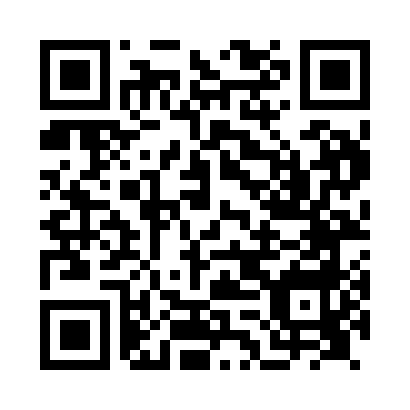 Ramadan times for Ardingly, West Sussex, UKMon 11 Mar 2024 - Wed 10 Apr 2024High Latitude Method: Angle Based RulePrayer Calculation Method: Islamic Society of North AmericaAsar Calculation Method: HanafiPrayer times provided by https://www.salahtimes.comDateDayFajrSuhurSunriseDhuhrAsrIftarMaghribIsha11Mon4:524:526:2212:104:045:595:597:3012Tue4:494:496:2012:104:056:016:017:3213Wed4:474:476:1812:104:076:026:027:3314Thu4:454:456:1612:094:086:046:047:3515Fri4:424:426:1312:094:106:066:067:3716Sat4:404:406:1112:094:116:076:077:3917Sun4:384:386:0912:094:126:096:097:4118Mon4:354:356:0712:084:146:116:117:4219Tue4:334:336:0412:084:156:126:127:4420Wed4:304:306:0212:084:166:146:147:4621Thu4:284:286:0012:074:186:166:167:4822Fri4:254:255:5812:074:196:176:177:5023Sat4:234:235:5512:074:206:196:197:5224Sun4:204:205:5312:064:216:216:217:5425Mon4:184:185:5112:064:236:226:227:5626Tue4:154:155:4912:064:246:246:247:5727Wed4:134:135:4612:064:256:266:267:5928Thu4:104:105:4412:054:276:276:278:0129Fri4:084:085:4212:054:286:296:298:0330Sat4:054:055:4012:054:296:316:318:0531Sun5:035:036:371:045:307:327:329:071Mon5:005:006:351:045:317:347:349:092Tue4:574:576:331:045:337:367:369:113Wed4:554:556:311:035:347:377:379:134Thu4:524:526:291:035:357:397:399:155Fri4:504:506:261:035:367:407:409:176Sat4:474:476:241:035:377:427:429:207Sun4:444:446:221:025:387:447:449:228Mon4:424:426:201:025:407:457:459:249Tue4:394:396:181:025:417:477:479:2610Wed4:364:366:151:025:427:497:499:28